И ВНОВЬ  ППМИ!!!        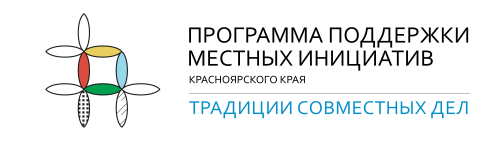           В 2020 году наша заявка на участие в Программе поддержки местных инициатив с проектом «Благоустройство ГТС(плотина) на р.Миндерла у п.Борск» была отклонена Министерством финансов Красноярского края по причине того, что земля под ГТС на р.Миндерла у п. Борск находится в федеральной собственности, а не в собственности муниципалитета. Администрация сельсовета предлагает жителям принять участие в конкурсе в следующем году.        Начат  опрос и анкетирование жителей по выявлению наиболее важных проблем нашего поселка, решение которых мы смогли  осуществить  путем софинансирования и  участия в ППМИ в 2021 году. Просим всех  принять участие в опросе  или анкетировании при домовом обходе старшими улиц. Также просим принять участие в голосовании  в социальных сетях Ок.(группа «Нас в жизни Борск объединил») и ВК на странице Борского СДК.       Итоги голосования и опроса  будут подведены на итоговом собрании, которое состоится 8 октября 2020 в 18-00 часов в Борском СДК. Ждем всех на собрании. С такими анкетами и опросными листами к Вам обращаются старшие улиц.             Ответьте на наши вопросы, выберите объект для ремонта.Уважаемые жители Борска!У нас по-прежнему есть  возможность участия в конкурсе на предоставление средств для решения насущных вопросов нашего поселения на следующий год.  Выиграв в конкурсе, из средств краевого бюджета мы можем получить до 1 500 000 рублей! Но для этого нам необходимо совместно с Вами составить проект по восстановлению (ремонту) наиболее значимого для нас с Вами объекта общественной инфраструктуры.Для этих целей мы просим Вас указать объект, имеющий первостепенную необходимость в возведении, либо благоустройстве и (или) реставрации, ремонте и т.д. ________________________________________________________________ наименование объектаВыиграть в конкурсе наше поселение может только при активном участии граждан, т.е. если жители примут участие в выборе объекта инфраструктуры, который хотелось бы видеть в нашем поселении. Объект может быть новым, либо можно восстановить (отремонтировать)    имеющийся объект. Одним из условий конкурса является согласие граждан на софинансирование данных работ. Все работы будут проходить под контролем со стороны населения.Просим Вас определить какую сумму Вы готовы внести для участия в программе по выбранному Вами направлению:- 100 руб.  _______  -  200 руб. ________ Мое предложение __________ руб.Иной вклад:___________________________________________(трудовое участие в реализации проекта,предоставление техники,материалов и т.д.)Итоги анкетирования мы подведем на Итоговом собрании граждан по обсуждению проекта, установлению вклада населения на его реализацию, а также выбору инициативной группы собрание состоится 8 октября 2020 г в 18 - 00 час. в Борском СДК.Администрация Борского сельсовета  предлагает жителям принять участие в конкурсном отборе по реализации проекта    «Поддержка местных инициатив» в Красноярском крае.Для участия в конкурсе населению необходимо:определить приоритетный проект (объект) для его реализации в 2021 г.принять участие в софинансировании (не менее 3% от суммы проекта);После определения наиболее значимого для поселения объекта, будет подготовлена конкурсная заявка (проект) для получения субсидии 
из бюджета Красноярского края. Выиграв в конкурсе, мы можем получить 
до 1 500 000  рублей!Какой объект, по Вашему мнению, нуждается в возведении, восстановлении (ремонте), благоустройстве и т.п.?1.	_____________________________________ 2. ____________________________________Ваше предложение: ____________________________________________Какую сумму Вы готовы внести для реализации выбранного Вами проекта в рамках программы поддержки местных инициатив: - 100 руб.  _______- 200 руб. ________ - 300 руб.  ________    Ваше предложение: __________________________________________        Иной вклад: ______________________________________ (трудовое участие в реализации проекта,предоставление техники,материалов и т.д)Итоговое собрание жителей Борска по обсуждению проекта, установлению вклада населения на его реализацию, а также выбору инициативной группы назначено  на «8» октября  2020  г в 18-00 час. в Борском СДКБолее подробную информацию о ППМИ и участии в конкурсе Вы можете получить, обратившись в администрацию  сельсовета на эл.почту:chikirkina.irina@yandex.ru. или по телефону 8(39199)35-2-51.АНКЕТА по определению ОБЪЕКТА (ПРОЕКТА)для участия в Программе поддержки местных инициатив на развитие объектов общественной инфраструктурыОпросный лист